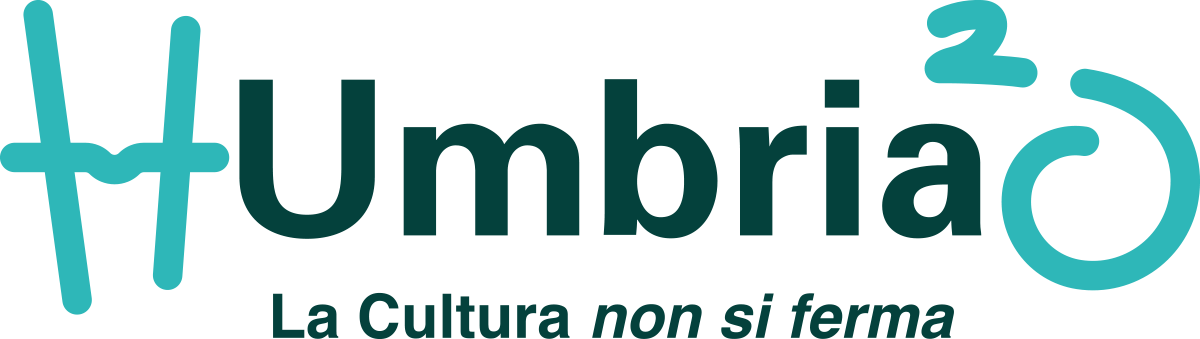 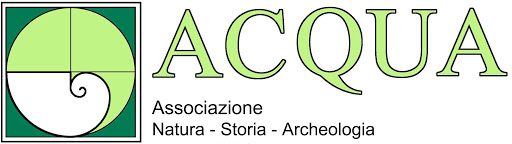 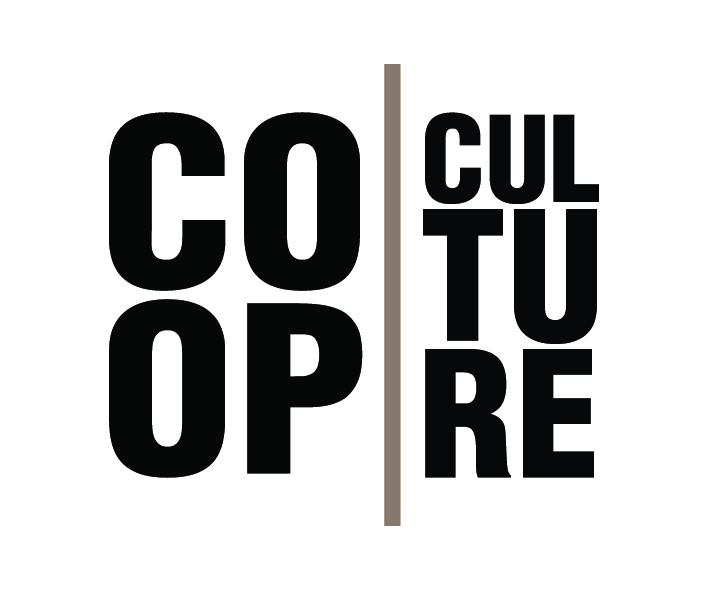 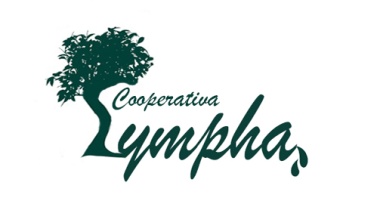 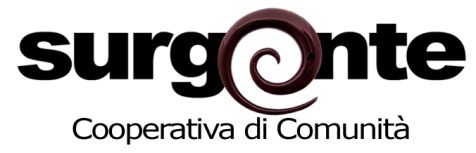 Didattica onlineFoglio di prenotazione Compilato da:Società: Surgente Soc. Coop. di ComunitàPrenotazione n: ………....../ 20Museo: Centro di Paleontologia Vegetale della Foresta Fossile di DunarobbaComune: Avigliano UmbroNome Scuola:Indirizzo:tel.:Mail:Nome Referente:tel. e mail:Didattica fissata per il giorno:Ora:Inviato video (si/no):Inviato Kit (si/no):Firma referenteTimbro scuola